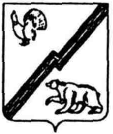        Управление образования администрации                              города ЮгорскаМуниципальное бюджетное общеобразовательное	   учреждение «Средняя общеобразовательная                                        школа № 6»	                               Ермака ул., д.7, г. Югорск, 628260,                                                                                                                                                                                                                     Ханты-Мансийский автономный округ - Югра,                                     Тюменская область                Тел. /факс: (34675) 6-87-37ОКПО 72695114, ИНН/КПП 8622009268/862201001Извещение о внесении изменений в документацию и извещение об аукционе в электронной формесреди субъектов малого предпринимательства, социально ориентированных некоммерческих организаций на право заключения  гражданско-правового договора на поставку информационных стендов, фоторамок и подставок для поделок.1. Внести в извещение и документацию об аукционе в электронной форме среди субъектов малого предпринимательства, социально ориентированных некоммерческих организаций № 0187300005815000365 на право заключения  гражданско-правового договора на поставку информационных стендов, фоторамок и подставок для поделок следующие изменения:1.1. В извещение о проведении аукциона в электронной форме № 0187300005815000365:1.1.1. Пункт 6. Предмет и начальная (максимальная) цена  гражданско-правового договора изложить в новой редакции:1.2. В Документации:1.2.1. Часть II «Техническое задание» документации об аукционе в электронной форме изложить в новой редакции:Директор школы                                                                                             Е.Б. КомисаренкоИсп.Белинская Н.Н.7-24-47Предмет гражданско-правового договораПредмет гражданско-правового договораПредмет гражданско-правового договораПредмет гражданско-правового договораПредмет гражданско-правового договораЦена за единицу поставляемого товара, рублейНачальная (максимальная) цена договора, рублей№ п\пКодОКПДНаименование и описание объекта закупкиЕд. изм.Количество поставляемого товараЦена за единицу поставляемого товара, рублейНачальная (максимальная) цена договора, рублей136.12.12.141Подставка для поделок настольная, трехъярусная.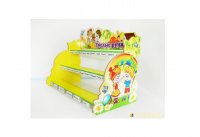 Изготовлена из  МДФ (древесноволокнистая плита), толщиной не менее 6 мм и не более 6,5мм.Размеры полки: ширина: не более 520мм и не менее 525мм, высота: не более 320 мм и не менее 325мм, глубина: не более 280 мм и не менее 285мм, длина всех полочек: не более 520мм и не менее 525мм, ширина не менее 100мм и не более 150мм,Расположены полочки в виде лесенки, светло-желтого цвета.Боковые стены с наружной стороны оформлены сюжетами из детских сказок "Колобок", "Теремок", "Золотая рыбка", "Буратино"шт134165,0054145,00222.11.10.112Стенд с названием "Информация начальной школы". Размеры не менее 2800мм*1900мм и не более 2850мм*1950 мм, изготовлена из пвх толщиной не менее 4 мм и не более 5 мм, 14 карманов формата А4 , 2 кармана  формата А2, 4 кармана формата А1, полноцветная печать. шт130403,3330403,33322.11.10.112Стенд с названием "Остров фантазии". Размеры не менее 1400мм*1000 мм и не более 1450мм*1050 мм, изготовлен из пвх толщиной  не менее 3 мм и не более 4 мм, 10 карманов формата А4 , полноцветная печать. шт19647,339647,33422.11.10.112Стенд с названием "Для Вас, родители". Размеры не менее 1400мм*1100 мм и не более 1450мм*1150 мм, изготовлено из пвх толщиной не менее 3 мм и не более 4 мм, 1 карман формата А4 , 6 карманов формата А3, полноцветная печать. шт19766,679766,67520.51.14.110Рамка без стекла для фотографий и картин.  Материал – дерево, размер - не менее 50смх60см и не более 53смх63 см. Цвет рамки – бежевый. Ширина багета – не менее 26 мм и не более 27 мм, Крепление картины в раме – лепестки. В комплект входит: рамка, задняя подложка, и крючок-вешалка. Стекло в комплект не входит.шт26823,8021418,80Предмет гражданско-правового договораПредмет гражданско-правового договораПредмет гражданско-правового договораПредмет гражданско-правового договораПредмет гражданско-правового договора№ п/пНаименование объекта закупкиОписание объекта закупкиЕд. измеренияКол-во поставляемого товара1Подставка для поделок настольнаяПодставка для поделок настольная, трехъярусная.Изготовлена из  МДФ (древесноволокнистая плита), толщиной не менее 6 мм и не более 6,5мм.Размеры полки: ширина: не более 520мм и не менее 525мм, высота: не более 320 мм и не менее 325мм, глубина: не более 280 мм и не менее 285мм, длина всех полочек: не более 520мм и не менее 525мм, ширина не менее 100мм и не более 150мм,Расположены полочки в виде лесенки, светло-желтого цвета.Боковые стены с наружной стороны оформлены сюжетами из детских сказок "Колобок", "Теремок", "Золотая рыбка", "Буратино"шт.132Стенд Стенд с названием "Информация начальной школы". Размеры не менее 2800мм*1900мм и не более 2850мм*1950 мм, изготовлена из пвх толщиной не менее 4 мм и не более 5 мм, 14 карманов формата А4 , 2 кармана  формата А2, 4 кармана формата А1, полноцветная печать. шт.13Стенд Стенд с названием "Остров фантазии". Размеры не менее 1400мм*1000 мм и не более 1450мм*1050 мм, изготовлен из пвх толщиной  не менее 3 мм и не более 4 мм, 10 карманов формата А4 , полноцветная печать. шт.14СтендСтенд с названием "Для Вас, родители". Размеры не менее 1400мм*1100 мм и не более 1450мм*1150 мм, изготовлено из пвх толщиной не менее 3 мм и не более 4 мм, 1 карман формата А4 , 6 карманов формата А3, полноцветная печать. шт.15Рамка без стекла для фотографий и картинРамка без стекла для фотографий и картин.  Материал – дерево, размер - не менее 50смх60см и не более 53смх63 см. Цвет рамки – бежевый. Ширина багета – не менее 26 мм и не более 27 мм, Крепление картины в раме – лепестки. В комплект входит: рамка, задняя подложка, и крючок-вешалка. Стекло в комплект не входит.шт26